„Lutherovo jubileum, krize protestantismu 
a August Silný“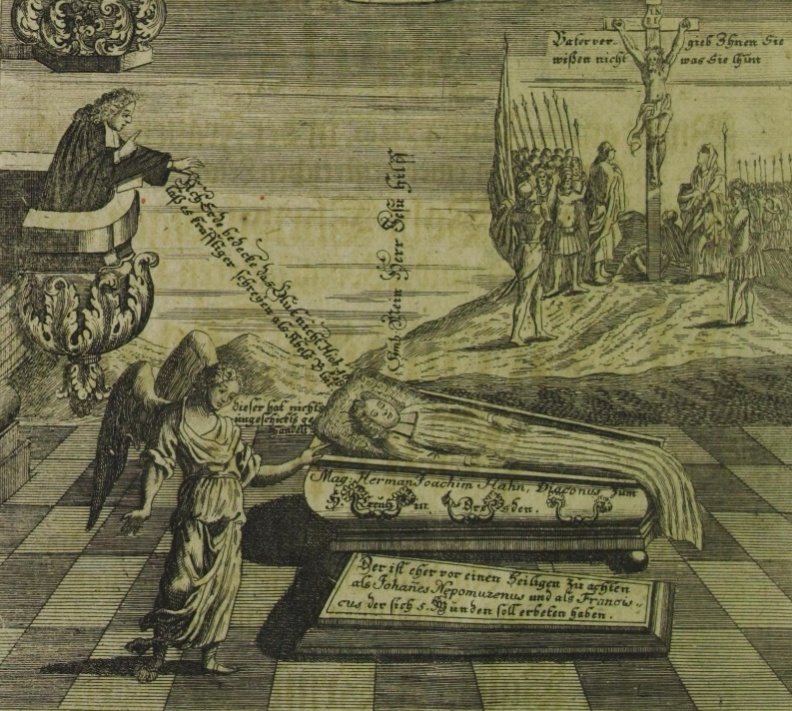 Přednášku přednese historičkaMgr. Iveta Coufalová (KHI FF Univerzity Palackého v Olomouci,
Dějiny a současnost)Akce se koná 1. prosince 2017 od 12.30 h
v místnosti 301 v hlavní budově Filozofické fakulty Univerzity Karlovy v Praze v rámci přednášek 
Dějiny německých zemí v 18. století.